STATE OF MAINE Department of Administrative and Financial ServicesWorkers’ Compensation Board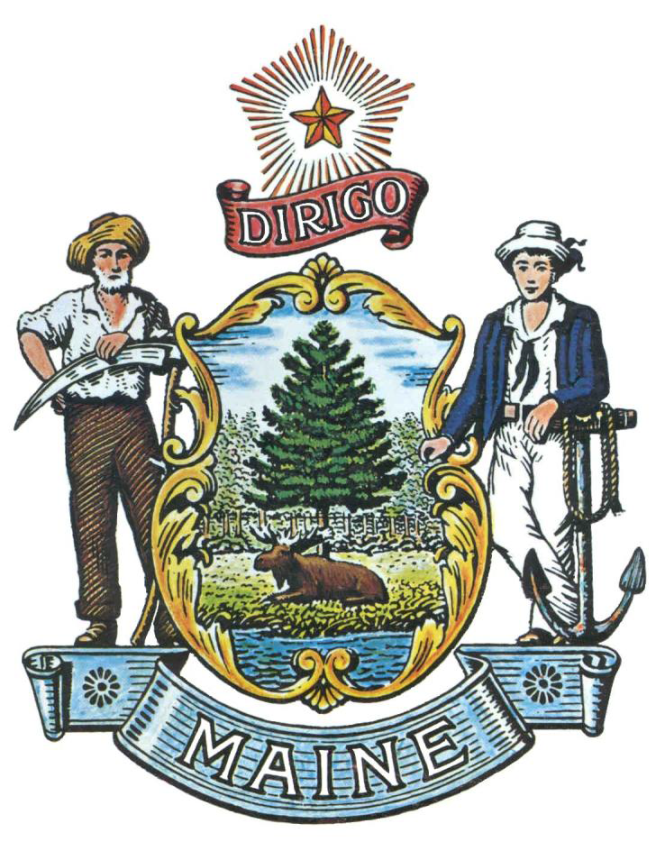 REQUEST FOR INFORMATIONRFI# 202006099 Workers’ Compensation Application MigrationTABLE OF CONTENTSPUBLIC NOTICE											3RFI DEFINITIONS/ACRONYMS									4PART I 		INTRODUCTION								5PURPOSE AND BACKGROUNDCURENT CONDITIONSCHALLENGE STATEMENTGENERAL PROVISIONSPART II 		INFORMATION SOUGHT							7GENERAL INFORMATIONFEEDBACK REQUESTEDPART III 		KEY RFI EVENTS AND PROCESSES					9SUBMITTING THE RESPONSEPART IV 		REVIEW OF RESPONSES RECEIVED					10APPENDIX A	RESPONSE COVER PAGE						11PUBLIC NOTICE*************************************************State of MaineDepartment of Administrative and Financial ServicesWorkers’ Compensation BoardRFI# 202006099Workers’ Compensation Application MigrationThe State of Maine, Department of Administrative and Financial Services, Office of Information Technology (OIT) group supporting the Workers’ Compensation Board, is preparing to issue an RFP for a vendor to migrate their existing information system from Progress OpenEdge version 11.6 (application and database) to Microsoft .NET technologies.  The future project will be a migration only with no changes in functionality or appearance being desired.  The OIT group is looking for guidance from vendors, who may be interested in bidding on the RFP, as to what information should be included in the RFP to ensure a timely and informed bid. A copy of the RFI, as well all other related documents to this RFI, can be obtained at the following website: http://www.maine.gov/dafs/bbm/procurementservices/vendors/rfisResponses must be submitted to: Rene.LeBlanc@maine.gov and be submitted by 11:59 pm, local time, on August 10, 2020.*************************************************RFI DEFINITIONS/ACRONYMSThe following terms and acronyms shall have the meaning indicated below as referenced in this Request for Information:State of Maine - Department of Administrative and Financial ServicesWorkers’ Compensation BoardRFI# 202006099Workers’ Compensation Application MigrationPART I	INTRODUCTIONA.	Purpose and BackgroundThis Request for Information (RFI) is an information gathering and market research tool, not a formal solicitation of a specific requirement (such as in a “Request for Proposals” document).  The Department of Administrative and Financial Services, Office of Information Technology (“Department” ) group, supporting the Workers’ Compensation Board (WCB) is seeking information regarding “conversion of an application from one technology to another” from interested parties as defined in this RFI document.  This is an opportunity for interested parties to help the Department better understand a marketplace and/or specific subject matter.It is the intent of the Department to procure, via RFP, a solution to migrate an existing application from a Progress environment to a C# .NET and SQL Server environment.  The replacement system should emulate the current system.  B. 	Current ConditionsThe current application tracks claims for the State of Maine Workers’ Compensation Board.  It has an enforcement layer to track any administrative or civil violations of licensees.  The application has 25 interface partners.  The current application has five primary functions:  a) application processing; b) data management for licensee information including administrative enforcement; c) reporting; d) interfaces to share data; and e) batch processing.  This application is utilized by the WCB users only (approximately 131 users).  The system provides interface files to agencies within the State of Maine as deemed appropriate.  C. 	Challenge Statement The WCB is looking to migrate the current Progress based application to Microsoft technologies.   The RFI is intended to explore an overarching question: What information will vendors need in order to respond to an RFP? D. 	General ProvisionsAll contact with the State regarding this RFI must be made through the aforementioned RFI Coordinator.  No other person/ State employee is empowered to make binding statements regarding this RFI.This is a non-binding Request for Information.  Therefore, no award shall be made as a result of the RFI process.Issuance of this RFI does not commit the Department to pay any expenses incurred by a Respondent in the preparation of their response to this RFI.  This includes attendance at personal interviews or other meetings and software or system demonstrations, where applicable.Issuance of this RFI in no way constitutes a commitment by the State of Maine to issue a Request for Proposal (RFP).All responses should adhere to the instructions and format requests outlined in this RFI and all written supplements and amendments, issued by the Department.All submissions in response to this RFI will be considered public records available for public inspection pursuant to the State of Maine Freedom of Access Act (FOAA) (1 M.R.S. §§ 401 et seq.): State of Maine Freedom of Access ActAll applicable laws, whether or not herein contained, shall be included by this reference.  It shall be Proposer’s/Vendor’s responsibility to determine the applicability and requirements of any such laws and to abide by them.PART II	INFORMATION SOUGHTThe Department seeks information regarding migrating an existing application from a Progress environment to a C# .NET and SQL Server environment and welcomes responses to this RFI, including creative suggestions and feedback to enhance and expedite all future processes while providing efficient, reliable and high-quality outcomes. Respondents are not required to submit responses pertaining to every question, but the Department encourages interested parties to respond to any or all relevant aspects of the RFI.The new application must adhere to the State of Maine Office of Information Technology’s Deployment Certification Policies, including its Security, Accessibility, and Remote Hosting policies as listed below:https://www.maine.gov/oit/policies/index.shtmlhttps://www.maine.gov/oit/policies/Application-Deployment-Certification.pdf,https://www.maine.gov/oit/policies/SecurityPolicy.pdfhttps://www.maine.gov/oit/policies/DigitalAccessibilityPolicy.pdfhttps://www.maine.gov/oit/policies/RemoteHostingPolicy.pdfThe replacement system must reside on State of Maine internal servers.  C# .NET must meet State minimum version requirements.  SQL Server must meet State minimum version requirements.  The application and database need to be hosted and supported by the State of Maine Office of Information Technology.  Future support will be performed by State of Maine OIT staff.The project will be expected to perform the following tasks efficiently: Migrate existing user screens and underlying functions to new platform; Migrate database and data from Progress to SQL Server; Application and batch processing code conversion from Progress to C# .NET; Ensure current reporting software (CorVu) interacts with new application seamlessly; and Ensure current interface formats remain unchanged (.txt).  The Department seeks detailed yet succinct responses that demonstrate the Respondent’s experience and/or familiarity with the subject matter.  As this is not a competitive RFP process, Respondents must not provide any specific cost or customized pricing documentation in their response.General Information 	Provide a brief overview of yourself and your organization, if applicable.Please identify yourself and any organization you represent in this RFI. Name of respondentOrganization and affiliationAddress (organizational, if responding on behalf of an entity)Contact information (phone number(s) and email address)Please identify your experiences in migrating an application and database from Progress to C# .NET and SQL Servers.Feedback RequestedThe following questions relate to the level of details to be provided in an RFP.What level of functional detail would you expect when no functionality changes are requested?What metrics should be included concerning the application and database?What level of information should be included regarding the user screens?What level of database information should be included?What level of detail regarding batch processing should be included?Are there other deliverables that would be helpful to facilitate a response to an RFP?What is an estimated time frame per unit of work expected to complete a project of this type?What budget considerations should be contemplated for this project?PART III	KEY RFI EVENTS AND PROCESSESSubmitting the ResponseResponses DueResponses must be received no later than the date and time listed in the timeline above.Delivery InstructionsResponses must be submitted to the RFI Coordinator, via e-mail, listed on the cover page of this RFI document.Response FormatResponses to this RFI may be developed in a manner that suits the respondent. A list of key questions is included within the RFI and all submissions, regardless of format will be reviewed. Respondents are asked to be brief and to respond to as many questions as possible within the RFI. Number each response to correspond to the relevant question or instruction of the RFI to allow comparison and clarity. PART IV 	REVIEW OF RESPONSES RECEIVED General Information The Department will review responses received for the purpose of gathering information and market research only. The Department will not score or rate responses received.The Department reserves the right to communicate and/or schedule interviews/presentations with Respondents, if needed, to obtain clarification of information contained in the responses received and/or additional information to enhance marketing research efforts.APPENDIX ASTATE OF MAINE Department of Administrative and Financial ServicesWorkers’ Compensation BoardRESPONSE COVER PAGERFI# 202006099Workers’ Compensation Application MigrationResponse SubmissionSubmission Deadline: August 10, 2020, no later than 11:59 p.m., local timeSubmit to: Rene LeBlanc, System Section Manager                   Rene.LeBlanc@maine.gov Term/AcronymDefinitionDepartmentOffice of Information TechnologyFOAAMaine Freedom of Access ActRespondentAny individual or organization submitting a response to this RFI.RFIRequest for InformationRFPRequest for ProposalStateState of MaineWCBWorkers’ Compensation BoardLead Point of Contact - Name/Title:Lead Point of Contact - Name/Title:Lead Point of Contact - Name/Title:Organization Name (if applicable):Organization Name (if applicable):Organization Name (if applicable):Tel:Fax:E-Mail:Website:Website:Street Address:Street Address:City/State/Zip:City/State/Zip: